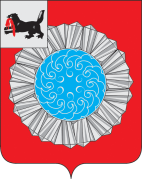  Российская ФедерацияИркутская областьСлюдянский район ДУМА СЛЮДЯНСКОГО МУНИЦИПАЛЬНОГО РАЙОНАР Е Ш Е Н И ЕРешение принято районной Думой  24 декабря  2020 годаОб утверждении плана работы Думы Слюдянского муниципального района  на  2021 годРуководствуясь ст. 31,32,48 Устава Слюдянского муниципального района (новая редакция), зарегистрированного постановлением Губернатора Иркутской области № 303-п от 30 июня 2005 года, регистрационный  № 14-3, ст. 26 Регламента Думы Слюдянского муниципального района, утвержденного решением  районной Думы от 24.12.2015 года  № 71 - VI рдРАЙОННАЯ ДУМА РЕШИЛА:1.  Утвердить план работы Думы Слюдянского муниципального района на 2021 год (Приложение).    2.  Разместить план работы районной Думы на официальном сайте администрации Слюдянского муниципального района.    3.  Контроль за исполнением настоящего Решения и своевременным доведением плана работы Думы Слюдянского муниципального района до ответственных исполнителей оставляю за собой.Председатель  районной  Думы                                                                        А.В. Николаевот 24 декабря 2020 г.  № 48 – VII рд                                               Приложениек решению Думы Слюдянского муниципального района от «24» декабря 2020г.   № 48 – VII рдПЛАН РАБОТЫДумы Слюдянского муниципального района на 2021 годГрафик очередных заседаний и Советов районной Думы на 2021 годПримечание: 1. Заседания Совета районной Думы проводятся в день очередного заседания Думы в 9.30 ч., где рассматриваются текущие вопросы работы, планирование на следующий месяц и т.д.2. В случае необходимости могут проводиться внеочередные заседания районной Думы по инициативе: председателя районной Думы, мэра района,не менее 1/3 депутатов районной Думы,не менее 1% избирателей Слюдянского муниципального района.Вопросы для рассмотрения районной Думой в 2021 году Примечание:1.  Изменения  в нормативно – правовые акты  Слюдянского муниципального района вносятся по мере необходимости  с  учетом изменений федерального законодательства. 2. Информация о признании обращений  депутатским запросом и  о ходе исполнения  депутатских запросов вносятся  по фактической необходимости.3. Внеплановые вопросы для рассмотрения на заседаниях Думы могут вносится не позднее чем за 10 дней до очередного заседания районной Думы с предоставлением проекта решения (согласованного установленным порядком) и необходимыми материалами и документами.4. Внеплановые вопросы ненормативного характера могут вносится непосредственно в ходе очередного заседания районной Думы при предоставлении проекта решения в случаях одобрения большинством депутатов, присутствующих на заседании Думы.Работа постоянных комиссийПримечание: Заседания комиссий проходят за 2-7 дней до заседания очередной Думы, либо по отдельному согласованию.План работы постоянных комиссийКомиссия по бюджету и экономической политикеКомиссия по муниципальному имуществу и землепользованиюКомиссия по социальной политикеКомиссия по местному самоуправлению и взаимодействию с общественными и некоммерческими организациямиКомиссия по контролю, общественной безопасности и соблюдению депутатской этикиIV. Взаимодействие с исполнительными органами властиV. Организационно-методическая работаОрганизация приема гражданПримечание:Для избирателей ст. Ангасолка, ст. Андрияновская, р.п. Байкал, с. Маритуй, п. Шаражалгай, п. Пыловка, п. Баклань, п. Половинная, п. Пономаревка, п. Уланово, п. Шумиха прием граждан с депутатом Тулаевым Михаилом Александровичем осуществляется по мобильному телефону 89501058175. При выезде депутата или депутатской группы в данные населенные пункты жители будут оповещены заблаговременно.Для избирателей д. Быстрая и с. Тибельти прием граждан с депутатом Кухначевой Анной Викторовной осуществляется в Администрации Быстринского сельского поселения 2-я пятница каждого месяца с 17.00 – 18.00.Для избирателей п. Мурино, п. Паньковка-1, п. Паньковка-2, п. Новоснежная, п. Осиновка прием граждан с депутатом Барановым Егором Дмитриевичем осуществляется по мобильному телефону 89025684888. При выезде депутата или депутатской группы в данные населенные пункты жители будут оповещены заблаговременно.Работа с избирателямиПредседатель районной Думы                                                                         А.В. Николаев№ п/пНаименование мероприятияСрок проведенияПримечание1Совет районной ДумыОчередное заседание районной ДумыЯнварь, 28Согласно повестке заседания очередной Думы2Парламентский часФевраль, 13Совет районной ДумыОчередное заседание районной ДумыФевраль, 25Согласно повестке заседания очередной Думы4Совет районной ДумыОчередное заседание районной ДумыМарт, 25Согласно повестке заседания очередной Думы5Совет районной ДумыОчередное заседание районной ДумыАпрель, 29Согласно повестке заседания очередной Думы6Совет районной ДумыОчередное заседание районной ДумыМай,27Согласно повестке заседания очередной Думы7Депутатские слушанияИюнь, 108Совет районной ДумыОчередное заседание районной ДумыИюнь, 24Согласно повестке заседания очередной Думы9Июльдепутатские каникулы10Совет районной ДумыОчередное заседание районной ДумыАвгуст, 26 Согласно повестке заседания очередной Думы11Депутатские слушанияСентябрь, 1612Совет районной ДумыОчередное заседание районной ДумыСентябрь, 30Согласно повестке заседания очередной Думы13Совет районной ДумыОчередное заседание районной ДумыОктябрь, 28Согласно повестке заседания очередной Думы14Совет районной ДумыОчередное заседание районной ДумыНоябрь, 25Согласно повестке заседания очередной Думы15Совет районной ДумыОчередное заседание районной ДумыДекабрь, 30Согласно повестке заседания очередной Думы№ п/пНаименование муниципального правового акта, рассматриваемого вопросаСрок внесенияОтветственныйисполнитель№ постоянной комиссии1О внесении изменений в решение Думы Слюдянского муниципального района «О бюджете Слюдянского муниципального района на 2021 год и на плановый период 2022 и 2023 годов»ЯнварьМКУ «Комитет финансов Слюдянского муниципального района» (далее - Комитет финансов Слюдянского района)12О проделанной работе по охране общественного порядка, обеспечения  общественной безопасности, борьбы с преступностью на территории Слюдянского района за 2020 годЯнварьОМВД России по Слюдянскому  району53Информация о противопожарном состоянии объектов и населённых пунктах на территории Слюдянского района за 2019-2020 годыЯнварьНачальник пожарно-спасательного гарнизона54О внесении изменений в решение Думы муниципального образования Слюдянский район от 26.03.2020 года № 17-VII рд «Об утверждении Положения о бюджетном процессе в Слюдянском муниципальном районеФевраль Комитет финансов Слюдянского района15Информация о деятельности Социальной защиты населения Слюдянского район по итогам работы за 2020 годФевральОГКУ «Управление социальной защиты населения по Слюдянскому району»36Информация о деятельности отдела опеки и попечительства граждан по Слюдянскому району за 2020 годФевральПредседатель межрайонного управления № 137Отчет о  деятельности районной Думы за 2020 годФевральПредседатель районной Думы58Отчет о работе Контрольно- счетной палаты за 2020 годФевральКонтрольно - счетная палата19Отчет о выполнении мероприятий   муниципальной программы «Молодежная политика в муниципальном образовании Слюдянский район на 2019-2024 годы» за 2020 годФевральОтдел культуры, спорта и молодежной политики МКУ «Комитет по социальной политике и культуре Слюдянского муниципального района»110Отчет о выполнении мероприятий   муниципальной программы  «Повышение транспортной доступности, обеспечение условий                               для реализации потребностей граждан муниципального образования Слюдянский район в перевозках» на 2019-2024 годы» за 2020 годФевральУправление социально-экономического развития администрации муниципального района111Отчет о выполнении мероприятий   муниципальной программы «Создание условий для развития сельскохозяйственного производства в поселения Слюдянского района»  на 2019-2024 годы за 2020 годФевральУправление социально-экономического развития администрации муниципального района112Отчет о выполнении мероприятий   муниципальной программы «Поддержка приоритетных отраслей экономики муниципального образования Слюдянский район» на 2019 – 2024 годы» за 2020 годФевральУправление социально-экономического развития администрации муниципального района113О внесении изменений и дополнений в Устав Слюдянского муниципального районаМартОтдел нормативно -  правового обеспечения администрации Слюдянского муниципального района514Отчет о ходе деятельности социально ориентированных общественных организаций:1) социально ориентированная некоммерческая Слюдянская районная организация Иркутской областной организации общероссийской общественной организации «Всероссийское общество инвалидов»социально  ориентированная некоммерческая Слюдянская районная общественная организация ветеранов войны, труда, вооруженных сил и правоохранительных органовМартПредседатели общественных организаций415Отчет о выполнении мероприятий   муниципальной программы «Содействие развитию учреждений образования и культуры в  муниципальном образовании Слюдянский район на 2019-2024 годы» за 2020 годМартМКУ «Комитетпо социальной политике и культуре  Слюдянского муниципального района»116Отчет о выполнении мероприятий   муниципальной программы «Развитие системы отдыха и оздоровления детей  в  муниципальном образовании Слюдянский район на 2019-2024 годы» за 2020 годМартМКУ «Комитет по социальной политике и культуре Слюдянского муниципального района»117 Отчет о выполнении мероприятий   муниципальной программы «Охрана окружающей среды на территории муниципального образования Слюдянский район  2019-2024 гг.» за 2020 годМартОтдел стратегического развития администрации Слюдянского муниципального района118Отчет о выполнении мероприятий   муниципальной программы «Поддержка и развитие учреждений образования и культуры муниципального образования Слюдянский район  2019-2024 гг.» за 2020 годМартОтдел инфраструктурного развития администрации Слюдянского муниципального района119О внесении изменений в решение Думы Слюдянского муниципального района «О бюджете Слюдянского муниципального района на 2021 год и на плановый период 2022 и 2023 годов»Апрель Комитет финансов Слюдянского района120Информация о деятельности ОГБУЗ «Слюдянская ЦРБ» в 2019-2020 годыАпрельОГБУЗ «Слюдянская ЦРБ»321Отчет об управлении и распоряжении муниципальной собственностью Слюдянского муниципального района, за 2020 годАпрель КУМИ муниципального района222Отчет о выполнении мероприятий   муниципальной программы «Обеспечение комплексных мер безопасности, противодействия чрезвычайным ситуациям природного и техногенного характера, построение и развитие аппаратно-программного комплекса «Безопасный город» в муниципальном образовании Слюдянский район на 2019-2024 годы» за 2020 годАпрельМКУ «Управление по делам гражданской обороны и чрезвычайных ситуаций Слюдянского муниципального района»123Отчет о выполнении мероприятий   муниципальной программы «Развитие образования в муниципальном образовании Слюдянский район на 2019-2024 годы» за 2020 годАпрельМКУ «Комитет по социальной политике и культуре Слюдянского муниципального района»124Об утверждении годового отчета «Об исполнении бюджета Слюдянского муниципального района за 2020 год»МайКомитет финансов Слюдянского района125Об утверждении проекта «Внесение изменений в генеральный план Утуликского муниципального образования»МайОтдел стратегического развития администрации Слюдянского муниципального района226Об утверждении проекта «Внесение изменений в генеральный план Портбайкальского муниципального образования»Май Отдел стратегического развития администрации Слюдянского муниципального района227О внесении изменений в  решение районной Думы № 24 V-рд от 29.05.2014  г. «Об утверждении перечня мест, запрещенных для посещения детьми, а также перечня мест, запрещенных для посещения детьми в ночное время без сопровождения родителей (лиц, их заменяющих) или лиц, осуществляющих мероприятия с участием детей»МайОтдел по обеспечению деятельности комиссии по делам несовершеннолетних и защите их прав в Слюдянском муниципальном районе328Отчет мэра района о результатах его деятельности, деятельности администрации района и иных подведомственных мэру района органов местного самоуправления, в том числе о решении вопросов, поставленных районной ДумойМайМэр Слюдянского муниципального района А.Г. Шульц129О внесении изменений в решение Думы Слюдянского муниципального района «О бюджете Слюдянского муниципального района на 2021 год и на плановый период 2022 и 2023 годов»ИюньКомитет финансов Слюдянского района130О внесении изменений в решение Думы муниципального образования Слюдянский район от 26.03.2020 года № 17-VII рд «Об утверждении Положения о бюджетном процессе в Слюдянском муниципальном районеСентябрьКомитет финансов Слюдянского района131О внесении изменений в решение Думы Слюдянского муниципального района «О бюджете Слюдянского муниципального района на 2021 год и на плановый период 2022 и 2023 годов»ОктябрьКомитет финансов Слюдянского района132Об утверждении проекта «Внесение изменений в генеральный план Быстринского муниципального образования»Октябрь Отдел стратегического развития администрации Слюдянского муниципального района233Об утверждении проекта «Внесение изменений в генеральный план Новоснежниского муниципального образования»Октябрь Отдел стратегического развития администрации Слюдянского муниципального района234О внесении изменений и дополнений в Устав Слюдянского муниципального районаНоябрьОтдел нормативно -  правового обеспечения администрации Слюдянского муниципального района535О проведении публичных слушаний для обсуждения проекта бюджета Слюдянского муниципального района на 2022 год и на плановый период 2023 и 2024 годовНоябрьКомитет финансов Слюдянского района136О внесении изменений в  решение районной Думы № 24 V-рд от 29.05.2014  г.  «Об утверждении перечня мест, запрещенных для посещения детьми, а также перечня мест, запрещенных для посещения детьми в ночное время без сопровождения родителей (лиц, их заменяющих) или лиц, осуществляющих мероприятия с участием детей»Ноябрь (по мере необходимости)Отдел по обеспечению деятельности комиссии по делам несовершеннолетних и защите их прав в Слюдянском муниципальном районе337О бюджете Слюдянского муниципального района на 2022 год и на плановый период 2023 и 2024 годовДекабрьКомитет финансов Слюдянского района138О внесении изменений в решение Думы Слюдянского муниципального района «О бюджете Слюдянского муниципального района на 2021 год и на плановый период 2022 и 2023 годов»ДекабрьКомитет финансов Слюдянского района139Об одобрении перечня проектов народных инициатив, планируемых к реализации на территории Слюдянского муниципального района в 2022-2024 годахДекабрь Заместитель мэра Слюдянского муниципального района по социально- культурным вопросам Усачева Т.Н.140Об утверждении плана работы Думы Слюдянского муниципального района  на  2022 годДекабрьПредседатель Думы Слюдянского муниципального района4РАЗНОЕ:РАЗНОЕ:РАЗНОЕ:РАЗНОЕ:РАЗНОЕ:41Отчет об исполнении бюджета Слюдянского муниципального района:за 1 квартал 2021 годаза 1 полугодие 2021 годаза 9 месяцев 2021 годаМайАвгуст-сентябрьОктябрь-ноябрьКомитет финансов Слюдянского района142О выполнении мероприятий по подготовке объектов социальной сферы и жилищно-коммунального хозяйства к прохождению отопительного сезона 2021-2022 г.НоябрьВице-мэр, первый заместитель мэра района Азорин Ю.Н.2№ комиссииНаименование комиссииСостав комиссииПредседатель комиссии1Комиссия по бюджету и экономической политикеЗарубина А.В.Каурцев М.Н.Баранов Е.Д.Пыстина А.А.Якимов А.А.Свитюк С.В.Зинуров Г.Т.Зарубина А.В.2Комиссия по муниципальному имуществу и землепользованиюСкрылева А.В.Баранов Е.Д.Тулаев М.А.Кухначева А.В.Шелехов А.Г.Скрылева А.В.3Комиссия по социальной политикеКаурцев М.Н.Полторадядько В.А.Быковский А.П.Зинуров Г.Т.Конев И.Ю.Каурцев М.Н.4Комиссия по местному самоуправлению и взаимодействию с общественными и некоммерческими организациямиПолторадядько В.А.Быковский А.П.Шелехов А.Г.Якимов А.А.Свитюк С.В.Полторадядько В.А.5Комиссия по контролю, общественной безопасности и соблюдению депутатской этикиКухначева А.В.Зарубина А.В.Пыстина А.А.Конев И.Ю.Николаев А.В.Кухначева А.В.№ п/пОбсуждаемый вопросДата проведенияМероприятияОтветственный исполнитель1О внесении изменений в решение Думы Слюдянского муниципального района «О бюджете Слюдянского муниципального района на 2021 год и на плановый период 2022 и 2023 годов»ЯнварьАпрельИюньОктябрьДекабрьРассмотрение проекта решения ДумыКомитет финансов Слюдянского района2О внесении изменений в решение Думы муниципального образования Слюдянский район от 26.03.2020 года № 17-VII рд «Об утверждении Положения о бюджетном процессе в Слюдянском муниципальном районеФевральСентябрьРассмотрение проекта решения ДумыКомитет финансов Слюдянского района3Отчет о работе Контрольно-счетной палаты за 2020 годФевральРассмотрение проекта решения ДумыКонтрольно - счетная палата4Об утверждении годового отчета «Об исполнении бюджета Слюдянского муниципального района за 2020 год»МайРассмотрение проекта решения ДумыКомитет финансов Слюдянского района5Отчет мэра района о результатах его деятельности, деятельности администрации района и иных подведомственных мэру района органов местного самоуправления, в том числе о решении вопросов, поставленных районной ДумойМайРассмотрение проекта решения ДумыМэр Слюдянского муниципального района А.Г. Шульц6О проведении публичных слушаний для обсуждения проекта бюджета Слюдянского муниципального района на 2022 год и на плановый период 2023 и 2024 годовНоябрьРассмотрение проекта решения ДумыКомитет финансов Слюдянского района7О бюджете Слюдянского муниципального района на 2022 год и на плановый период 2023 и 2024 годовДекабрьРассмотрение проекта решения ДумыКомитет финансов Слюдянского района8Об одобрении перечня проектов народных инициатив, планируемых к реализации на территории Слюдянского муниципального района в 2022-2024 годахДекабрь Рассмотрение проекта решения ДумыЗаместитель мэра Слюдянского муниципального района по социально- культурным вопросам Усачева Т.Н.9Отчет о выполнении мероприятий   муниципальной программы «Молодежная политика в муниципальном образовании Слюдянский район на 2019-2024 годы» за 2020 годФевральИнформация для принятия к сведениюОтдел культуры, спорта и молодежной политики МКУ «Комитет по социальной политике и культуре Слюдянского муниципального района»10Отчет о выполнении мероприятий   муниципальной программы  «Повышение транспортной доступности, обеспечение условий                               для реализации потребностей граждан муниципального образования Слюдянский район в перевозках» на 2019-2024 годы» за 2020 годФевральИнформация для принятия к сведениюУправление социально-экономического развития администрации муниципального района11Отчет о выполнении мероприятий   муниципальной программы «Создание условий для развития сельскохозяйственного производства в поселения Слюдянского района»  на 2019-2024 годы за 2020 годФевральИнформация для принятия к сведениюУправление социально-экономического развития администрации муниципального района12Отчет о выполнении мероприятий   муниципальной программы «Поддержка приоритетных отраслей экономики муниципального образования Слюдянский район» на 2019 – 2024 годы» за 2020 годФевральИнформация для принятия к сведениюУправление социально-экономического развития администрации муниципального района13Отчет о выполнении мероприятий   муниципальной программы «Содействие развитию учреждений образования и культуры в  муниципальном образовании Слюдянский район на 2019-2024 годы» за 2020 годМартИнформация для принятия к сведениюМКУ «Комитетпо социальной политике и культуре  Слюдянского муниципального района»14Отчет о выполнении мероприятий   муниципальной программы «Развитие системы отдыха и оздоровления детей  в  муниципальном образовании Слюдянский район на 2019-2024 годы» за 2020 годМартИнформация для принятия к сведениюМКУ «Комитет по социальной политике и культуре Слюдянского муниципального района»15 Отчет о выполнении мероприятий   муниципальной программы «Охрана окружающей среды на территории муниципального образования Слюдянский район  2019-2024 гг.» за 2020 годМартИнформация для принятия к сведениюОтдел стратегического развития администрации Слюдянского муниципального района16Отчет о выполнении мероприятий   муниципальной программы «Поддержка и развитие учреждений образования и культуры муниципального образования Слюдянский район  2019-2024 гг.» за 2020 годМартИнформация для принятия к сведениюОтдел инфраструктурного развития администрации Слюдянского муниципального района17Отчет о выполнении мероприятий   муниципальной программы «Обеспечение комплексных мер безопасности, противодействия чрезвычайным ситуациям природного и техногенного характера, построение и развитие аппаратно-программного комплекса «Безопасный город» в муниципальном образовании Слюдянский район на 2019-2024 годы» за 2020 годАпрельИнформация для принятия к сведениюМКУ «Управление по делам гражданской обороны и чрезвычайных ситуаций Слюдянского муниципального района»18Отчет о выполнении мероприятий   муниципальной программы «Развитие образования в муниципальном образовании Слюдянский район на 2019-2024 годы» за 2020 годАпрельИнформация для принятия к сведениюМКУ «Комитет по социальной политике и культуре Слюдянского муниципального района»19Отчет об исполнении бюджета Слюдянского муниципального района:за 1 квартал 2021 годаза 1 полугодие 2021 годаза 9 месяцев 2021 годаМайАвгуст-сентябрьОктябрь-ноябрьИнформация для принятия к сведениюКомитет финансов Слюдянского района20Отчет работы депутатской комиссии в 2020 годуДекабрьИнформация для избирателей в СМИПредседатель комиссии№ п/пОбсуждаемый вопросДата проведенияМероприятияОтветственный исполнитель1Отчет об управлении и распоряжении муниципальной собственностью Слюдянского муниципального района, за 2020 годАпрель Рассмотрение проекта решения ДумыКУМИ муниципального района2Об утверждении проекта «Внесение изменений в генеральный план Утуликского муниципального образования»МайРассмотрение проекта решения ДумыОтдел стратегического развития администрации Слюдянского муниципального района3Об утверждении проекта «Внесение изменений в генеральный план Портбайкальского муниципального образования»МайРассмотрение проекта решения ДумыОтдел стратегического развития администрации Слюдянского муниципального района4Об утверждении проекта «Внесение изменений в генеральный план Быстринского муниципального образования»Октябрь Рассмотрение проекта решения ДумыОтдел стратегического развития администрации Слюдянского муниципального района5Об утверждении проекта «Внесение изменений в генеральный план Новоснежниского муниципального образования»Октябрь Рассмотрение проекта решения ДумыОтдел стратегического развития администрации Слюдянского муниципального района6О выполнении мероприятий по подготовке объектов социальной сферы и жилищно-коммунального хозяйства к прохождению отопительного сезона 2021-2022 г.НоябрьИнформация для принятия к сведениюВице-мэр, первый заместитель мэра района Азорин Ю.Н.7Отчет работы депутатской комиссии в 2020 годуДекабрьИнформация для избирателей в СМИПредседатель комиссии№ п/пОбсуждаемый вопросДата проведенияМероприятияОтветственный исполнитель1Информация о деятельности Социальной защиты населения Слюдянского район по итогам работы за 2020 годФевральРассмотрение проекта решения ДумыОГКУ «Управление социальной защиты населения по Слюдянскому району»2Информация о деятельности отдела опеки и попечительства граждан по Слюдянскому району за 2020 годФевральРассмотрение проекта решения ДумыПредседатель межрайонного управления № 13Информация о деятельности ОГБУЗ «Слюдянская ЦРБ» в 2019-2020 годыАпрельРассмотрение проекта решения ДумыОГБУЗ «Слюдянская ЦРБ»4О внесении изменений в  решение районной Думы № 24 V-рд от 29.05.2014  г. «Об утверждении перечня мест, запрещенных для посещения детьми, а также перечня мест, запрещенных для посещения детьми в ночное время без сопровождения родителей (лиц, их заменяющих) или лиц, осуществляющих мероприятия с участием детей»МайНоябрь (по мере необходимости)Рассмотрение проекта решения ДумыОтдел по обеспечению деятельности комиссии по делам несовершеннолетних и защите их прав в Слюдянском муниципальном районе5Отчет работы депутатской комиссии в 2020 годуДекабрьИнформация для избирателей в СМИПредседатель комиссии№ п/пОбсуждаемый вопросДата проведенияМероприятияОтветственный исполнитель1Об утверждении плана работы Думы Слюдянского муниципального района  на  2022 годДекабрьРассмотрение проекта решения ДумыПредседатель Думы Слюдянского муниципального района2Отчет о ходе деятельности социально ориентированных общественных организаций:1) социально ориентированная некоммерческая Слюдянская районная организация Иркутской областной организации общероссийской общественной организации «Всероссийское общество инвалидов»социально  ориентированная некоммерческая Слюдянская районная общественная организация ветеранов войны, труда, вооруженных сил и правоохранительных органовМартИнформация для принятия к сведениюПредседатели общественных организаций3Отчет работы депутатской комиссии в 2020 годуДекабрьИнформация для избирателей в СМИПредседатель комиссии№ п/пОбсуждаемый вопросДата проведенияМероприятияОтветственный исполнитель1О проделанной работе по охране общественного порядка, обеспечения общественной безопасности, борьбы с преступностью на территории Слюдянского района за 2020 годЯнварьРассмотрение проекта решения ДумыОМВД России по Слюдянскому  району2Информация о противопожарном состоянии объектов и населённых пунктах на территории Слюдянского района за 2019-2020 годыЯнварьРассмотрение проекта решения ДумыНачальник пожарно-спасательного гарнизона3Отчет о  деятельности районной Думы за 2020 годФевральРассмотрение проекта решения ДумыПредседатель районной Думы4О внесении изменений и дополнений в Устав Слюдянского муниципального районаМартНоябрьРассмотрение проекта решения ДумыОтдел нормативно -  правового обеспечения администрации Слюдянского муниципального района5Отчет работы депутатской комиссии в 2020 годуДекабрьИнформация для избирателей в СМИПредседатель комиссии№ п/пНаименование постоянных комиссии и координационных советов Слюдянского муниципального районаРассматриваемые вопросыДата проведения1Планерное совещание при мэре Слюдянского муниципального районапо отдельному плану1-ый понедельник каждого месяца2Попечительский Совет Микрокредитной компании «Фонд микрокредитования и поддержки субъектов малого и среднего предпринимательства Слюдянского района»по отдельному плану1 раз в полугодие,по мере необходимости3Координационный Совет в области развития малого, среднего предпринимательства и туризма при мэре Слюдянского муниципального районапо отдельному плану1 раз в полугодие,по мере необходимости4Межведомственная комиссия по налоговой и социальной политике при администрации Слюдянского муниципального районапо отдельному плану1 раз в полугодие,по мере необходимости5Экономический Совет администрации Слюдянского муниципального районапо отдельному плану1 раз в полугодие,по мере необходимости6Координационный Совет по развитию деятельности садоводческих некоммерческих объединений при администрации Слюдянского муниципального районапо отдельному плану1 раз в полугодие,по мере необходимости7Межведомственная комиссия по профилактике правонарушений при администрации Слюдянского муниципального районапо отдельному плану1 раз в полугодие,по мере необходимости8Координационный Совет по противодействию коррупции на территории Слюдянского муниципального районапо отдельному плану1 раз в полугодие,по мере необходимости9Межведомственная комиссия по обеспечению прав граждан на вознаграждение за труд в Слюдянском муниципальном районепо отдельному плану1 раз в полугодие,по мере необходимости10Аттестационная комиссия по проведению аттестации и квалификационного экзамена муниципальных служащих администрации Слюдянского муниципального района и органов, наделенных правами юридического лицапо отдельному плану1 раз в полугодие,по мере необходимости11Комиссия по соблюдению требований к служебному поведению муниципальных служащих администрации Слюдянского муниципального района и урегулированию конфликтов интересовпо отдельному плану1 раз в полугодие,по мере необходимости12Совет руководителей образовательных учрежденийпо отдельному плану1 раз в месяц,по мере необходимости13Комиссия по осуществлению контроля за ходом и качеством, приемкой выполненных работ строительства объекта кап.стр-ва «школа на 725 мест в микрорайоне «Рудоуправление» г.Слюдянкапо отдельному планупо мере необходимости№ п/п1Участие в семинарах и стажировках, проводимых Законодательным Собранием Иркутской областиДепутаты районной ДумыВ течение года2Оформление стенда о деятельности районной ДумыПредседатель районной ДумыВ течение года3Методическая помощь депутатам по организации депутатской деятельностиПредседатель районной ДумыВ течение года4Проведение советов, собраний, слушаний, круглых столов.Председатель районной ДумыВ течение года№ округаФ.И.О.Должность, место работыМесто приема избирателейДни и часы приема1Тулаев Михаил АлександровичСтрелок СКиО ОИС ст. АнгасолкаАдминистрация Култукского городского поселенияПоследняя пятница каждого месяца14.00 – 17.002Кухначёва Анна ВикторовнаЮрист ООО «Информационно-расчетный центр»Высшее юридическоеКултукская поселковая библиотека по адресу: р.п. Култук, ул. Кирова, 1651-я пятница каждого месяца17.00 – 18.003Зинуров Геннадий Тимерханович Генеральный директор ООО «ТЭА»г.  Слюдянкаул. Ленина, 99аОфис ООО «ТЭА»кабинет директора2-я суббота каждого месяца14.00 – 15.004Шелехов Алексей ГеннадьевичМашинист тепловоза ТЧЭ-6 ВСЖДРайком КПРФПоследний четверг каждого месяца15.00 – 17.005Скрылева Александра ВалерьевнаЗаместитель генерального директора ООО «Информационно-расчетный центр»г. Слюдянка,ул. Ленина, 90Здание МБОУ СОШ № 4Последняя пятница каждого месяца17.00 – 18.006Николаев Анатолий ВладимировичПредседатель Думы Слюдянского муниципального района,Директор ООО «Акватранс»Г. Слюдянка, ул. Ржанова, 2, каб. 3МБОУ СОШ №49(г. Слюдянка, ул. Героя Ивана Тонконог, 21)Центральная библиотека(г. Слюдянка, ул. Ленина, 83Б)1-ый понедельник каждого месяца15.30 – 16.301-ый понедельник четного месяца17.30 – 18.301-ый понедельник нечетного месяца17.30 – 18.307Полторадядько Владимир АнатольевичДиректор, главный редактор МАУ «Редакция «Славное море»МАУ «Редакция «Славное море»Последний четверг каждого месяца17.00 – 18.008Быковский Александр ПетровичАдминистратор Музея ВСЖД на ст. СлюдянкаМузей ВСЖД на ст. СлюдянкаКаждая пятница 15.00 – 17.009Зарубина Алла ВикторовнаДиректор МБОУ ООШ №1 г.Слюдянкаг.Слюдянка, ул. Гранитная  1Здание МБОУ ООШ № 1Кабинет директора2-й понедельник каждого месяца16.00 -17.0010Каурцев Михаил НикитовичДиректор Байкальского техникума отраслевых технологий и сервисаГАПОУ БТОТ и Скабинет директора1-я среда каждого месяца15.00 – 17.0011Конев Игорь ЮрьевичВодитель Администрации Байкальского городского поселенияАдминистрация Байкальского городского поселениякаждая среда 15.00 – 17.0012Пыстина Анна АндреевнаЗаместитель председателя районной Думы;Директор ОАО «Управление жилищно-коммунальными системами»г. Байкальск,ул. Гагарина, д.17здание УЖКСкабинет  директоракаждый вторник 18.00 – 19.0013Якимов Александр АлексеевичЖурналист ООО «Ноябрь ЛТД»г. Байкальск, мкр. Южный, 3 квартал, д.16 ТРК «Берег»1-ый понедельник каждого месяца10.00 – 12.0014Свитюк Сергей ВасильевичДиректор ООО «Ноябрь ЛТД»МБОУ «СОШ № 12»2-ой вторник каждого месяца17.00 – 18.0015Баранов Егор ДмитриевичДомохозяинп. Солзан,ул. Горная, 35каждая суббота09.00 – 13.00№ п/пМероприятияОтветственный исполнительДата проведения1Прием избирателей в своем  избирательном округеДепутаты районной ДумыПо отдельному графику2Отчеты перед избирателями в различных формах (СМИ, собрания, встречи, др. формы)Депутаты районной ДумыВ течение года3Информационные встречи на избирательных округах. Изучение общественного мнения.Депутаты районной ДумыВ течение года4Встречи с представителями общественных организаций, движений и политических партийПредседатель Думы, депутаты районной ДумыВ течение года5Информирование избирателей о деятельности районной Думы в печатных СМИ, на официальном сайте органов местного самоуправления района и информационно-телекоммуникационной сети ИнтернетПредседатель ДумыВ течение года